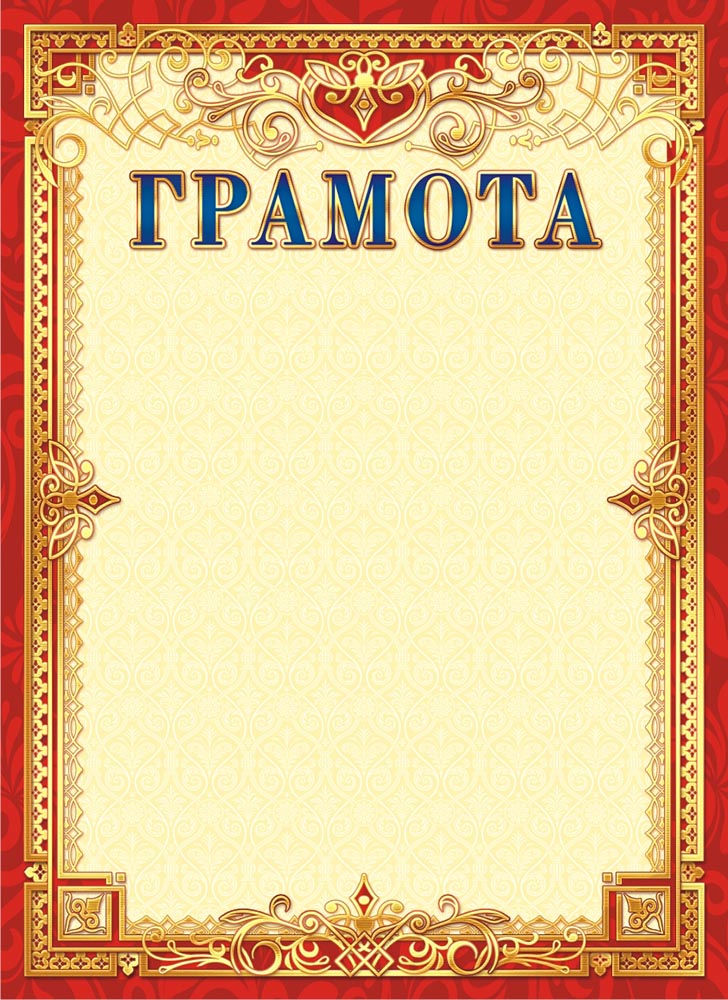 НАГРАЖДАЕТСЯ МБДОУ ДС № 43за активное участие в муниципальном этапе краевой акции«Экологический марафон» (дни единых действий)руководитель: Сидорова Вера Петровна                     Начальник управления                                                                   Е.В. Руденко                     образованиемОснование: приказ УО АМОТР от 01.02.2024 г. № 103г.Темрюк 2024 год